 Пояснительная записка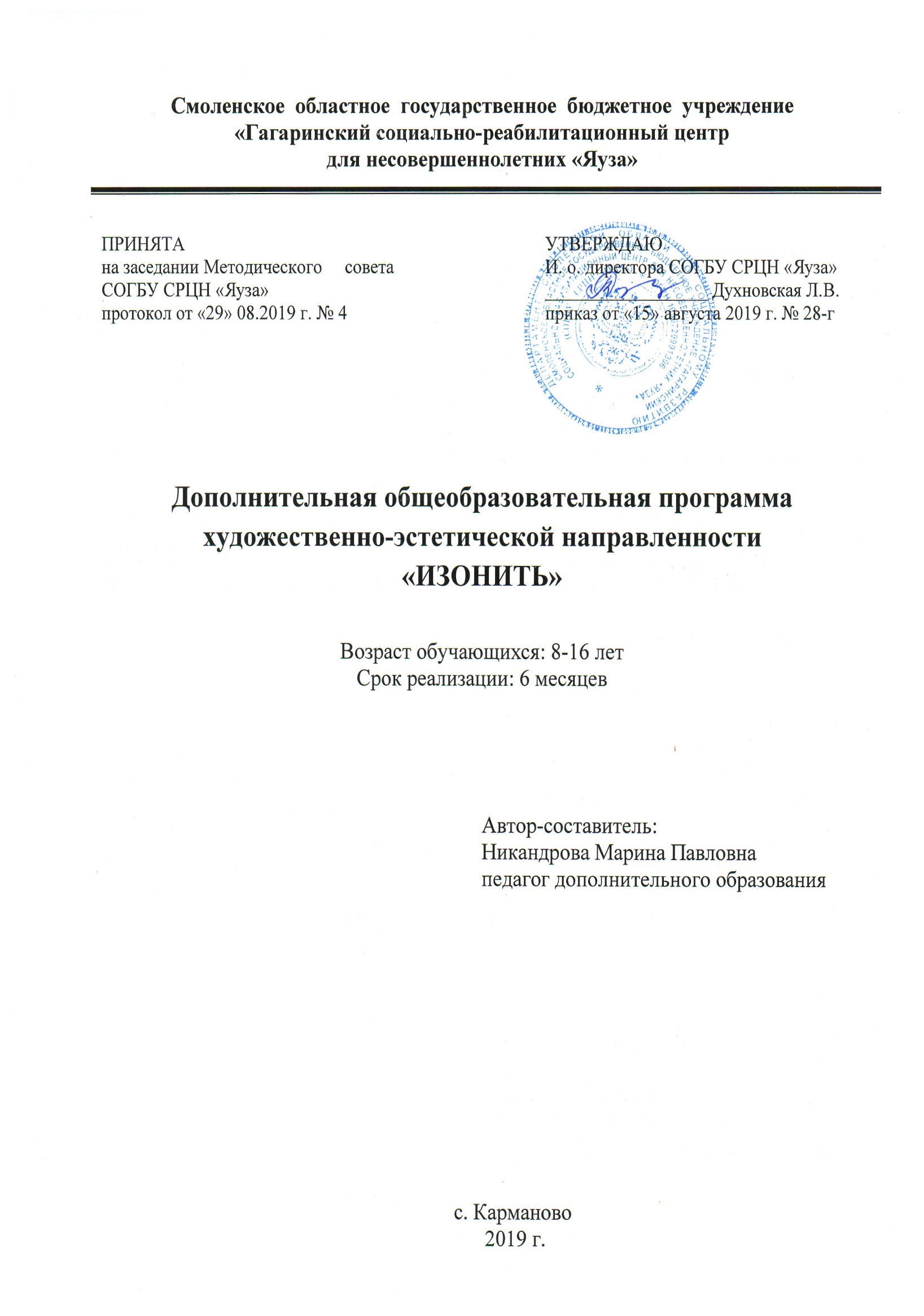 Главная особенность современной социально-педагогической ситуации состоит в интенсивном обновлении содержания образования, утверждении его развивающих начал, что декларируется в многочисленных документах по модернизации российской образовательной системы. Так в Концепции модернизации российского образования на период до 2020 года подчеркнута особая роль учреждений дополнительного образования детей как одного их определяющих факторов развития склонностей, способностей и интересов, социального и профессионального самоопределения детей и молодежи. Поэтому на данном этапе социально-педагогической деятельности возникла необходимость в новых программах, основанных на принципах развития содержания дополнительного образования, которые включают:необходимость формирования у ребенка целостного восприятия мира;обращение к тем проблемам, темам, областям знаний, которые являются личностно значимыми для детей определенного возраста;развитие личностных качеств, способствующих активизации познавательных интересов ребенка, его креативности;взаимосвязь между основным образованием и дополнительным образованием.Отсутствие целенаправленного развития творческих способностей детей приводит к неполноценному формированию личности, к её неспособности в дальнейшем находиться в гармонии с собой, с миром, с его культурными и духовными ценностями. И как следствие – появления чувства неуверенности в себе, к дезадаптированности в условиях современной жизни. Дети обладают способностями ко всем видам художественного творчества. Они способны целостно воспринимать окружающий мир, эмоционально сопереживать всему, что видят и слышат.  В процессе занятия изонитью находят свое разрешение вопросы гармоничного развития и творческой самореализации. Открытие в себе творческой индивидуальности поможет ребенку впоследствии реализовать себя в других сферах жизни – в игре, в учебе, в общении с окружающими. Помочь в этих устремлениях призвана данная программа.Таким образом, возникла необходимость в разработке и внедрении в нашем учреждении программы дополнительного образования, которая учитывает возможности различных видов содержательной деятельности, базируется на удовлетворении исключительно важных для детей познавательных, социальных и художественно-эстетических потребностей. Направленность программы – художественно-эстетическая. Новизна программы. Программа опирается на знания и социальный опыт несовершеннолетних, на систематичность, реалистичность, последовательность, доступность материала, наглядность, цикличность, построение от простого к сложному.  Используются элементы проблемного обучения, элементы личностно-ориентированных технологий, индивидуализация и дифференциация обучения; большое место отводится коллективным работам. Актуальность программы В настоящее время ниткография пользуется необычайной популярностью. Она привлекает простотой исполнения и эффектностью готовых работ, но в то же время требует усидчивости, аккуратности, а также творческого подхода к выполнению работы. Ниткография, или изонить, - это техника создания картин из ниток на твердой основе (картоне, бархатной бумаге, коже и т.д.) Особенность выполнения работ в данной технике заключается в создании художественного образа путём пересечения цветных нитей на картоне в определенной последовательности. Одно из преимуществ ниткографии – это то, что не требуется больших материальных затрат, ведь основные материалы – это твердая основа, цветной картон и цветные нитки. Графическое произведение выглядит очень эффектно, даже самую причудливую композицию можно сделать за сравнительно небольшой промежуток времени. Педагогическая целесообразность заключается в том, что развитие важных качеств личности, таких как творческая активность, самостоятельность, самореализация, умение работать в коллективе способствуют успешному обучению детей в школе, а участие в рабочем процессе наравне с взрослыми дают возможность проявить изобретательность и оригинальность. Собственная активность детей, так или иначе, связана с активностью, идущей от взрослого, а знания и умения, усвоенные с помощью взрослого, затем становятся достоянием самого ребёнка, так как он воспринимает и применяет их как собственные. Атмосфера свободного творчества и сотворчества, доброжелательная оценка работы несовершеннолетних воспитанников центра является важным условием успешной реализации программы.Цель программы: Развитие личности ребенка, способного к творческому самовыражению посредством освоения техники изонити.ЗадачиОбразовательные:обучать владеть иголкой, ниткой, шилом;обучать различать толщину ниток, изнаночную и лицевую стороны изделия; обучать технике работы «Изонить» (заполнение угла, дуги, окружности, спирали, снежинки);обучать плоскостному моделированию - умению составлять изображения предметов и композиций из геометрических элементов;сформировать понятие «зеркальное изображение».Развивающие:развитие математических навыков (четный и нечетный счет, деление пополам, симметричность);развитие логического мышления, воображения;развитие сенсорного восприятия;развитие активного и пассивного словаря детей;развитие цветового восприятия: понятие о холодных и теплых тонах, способы подбора цвета к фону, подбор контрастных цветов и цветов, оттеняющих друг друга;развитие глазомера, координации движений рук.Воспитательные:прививать эстетический вкус;воспитывать интерес к традициям декоративно-прикладного творчества;воспитывать усидчивость, терпение, внимательность, старательность, аккуратность, умение доводить работу до конца и т.п.Отличительные особенностиПрограмма дополнительного образования «Изонить» является авторской программой. Главной и основной особенностью является дифференцированный подход к реализации программы для детей с разными творческими возможностями. Программа обладает целым рядом уникальных возможностей для саморазвития детей, мотивации к обучению и познанию, развитию общих и творческих способностей, для обогащения внутреннего мира, формирования эстетического вкуса. У обучающихся есть возможность выбора темы при выполнении коллективной работы, а также выбор из большого количества схем для выполнения индивидуальной работы.Программа по изучению художественной техники «Изонить» состоит из трех модулейзнакомство с техникой «Изонить», инструментами, материалами, техникой безопасности и способами организации рабочего места.овладение основными техническими приёмами (заполнение углов, дуг, окружностей, спиралей и т.д.); моделирование, создание на их основе новых образов по предлагаемой тематике, где основная часть времени посвящается практической, творческой деятельности учащихся, что способствует разгрузке их умственного напряжения.Овладение техникой изонити начинается с простых технических упражнений. Постепенное усложнение практических заданий в сочетании с развитием творческой фантазии учащихся необходимо для создания самостоятельных работ.Для развития навыков творческой работы учащихся, программой предусмотрены методы дифференциации и индивидуализации на различных этапах обучения (разработка заданий разной степени сложности, индивидуальная мера помощи преподавателя учащимся, учет темпов освоения учебного материала отдельными учащимися и пр.), что позволяет педагогу полнее учитывать индивидуальные возможности и личностные особенности учащегося, достигать более высоких результатов в обучении и развитии творческих способностей.Возраст детей Программа предназначена для дополнительного образования детей 8 - 16 лет без специальной подготовки. Количество детей оптимальное количество 10 человек, при большем количестве обучающихся возможна работа по подгруппам.Срок реализации программ -  6 месяцев. Режим проведения занятий: 2 раза в неделю продолжительностью 30 - 40 минут.Формы организации деятельности обучающихся: групповая, подгрупповая, индивидуальная работа. Методы и приёмыОжидаемые результатыК концу обучения учащиеся:научатся владеть иглой, ниткой, шилом;научатся различать изнаночную и лицевую стороны изделия;освоят работу в технике «Изонить» (заполнение угла, дуги, окружности, спирали, снежинки);обучатся плоскостному моделированию - умению составлять изображения предметов и композиций из геометрических элементов;освоят понятие «зеркального изображения»;закрепят в практической деятельности математические навыки (четный и нечетный счет, деление пополам, симметричность);разовьют логическое мышление, воображение;расширят и пополнят словарный запас;расширят цветовое восприятие: понятие о холодных и теплых тонах, способы подбора цвета к фону, подбор контрастных цветов и оттеняющих друг друга;разовьют глазомер, мелкую моторику рук.будут проявлять интерес к традициям декоративно-прикладного творчества, сформируется эстетический вкус;будут способны старательно и аккуратно доводить выполняемую работу до конца.Результатом занятий в рамках каждого раздела данной дополнительной обще-образовательной общеразвивающей программы являются: изготовление сувениров и подарков;составление общего альбома работ; проведение выставок работ, оформления интерьера центра, оформление социокультурных мероприятий;участие в районных и областных выставках и конкурсах.Аттестация обучающихся по программеПервичная аттестация	Срок проведения: в течение 10 дней со дня зачисления обучающихся в объединение. 	Цель: оценка уровня технических умений и навыков, творческий потенциал детей на момент зачисления в объединение	Форма проведения: занятие «Волшебная ниточка».		Содержание аттестации:		Форма оценки: уровень (высокий, средний, низкий)	Критерии оценки:	Высокий уровень – владеет техническими навыками работы с инструментами, знает и соблюдает технику безопасности при работе, имеет знания о видах и свойствах различных материалов, умеет их определять, знает названия, с интересом выполняет творческие задания, старается проявить фантазию и инициативу.Средний уровень – при работе с инструментами владеет некоторыми техническими навыками в соответствии с возрастными возможностями, не совсем точно определяет материалы и свойства. Затрудняется при выполнении творческих заданий, требуется помощь педагога.	Низкий уровень – владеет техническими навыками на примитивном уровне, при работе инструментами движения неумелые и беспорядочные. Знания о материалах и их свойствах практически отсутствуют. Самостоятельно не справляется с творческим заданием.Форма фиксации результата: карта результативности работы по дополнительной общеобразовательной «Изонить» (приложение № 1).Промежуточная аттестацияСрок проведения: после прохождения разделов программы.Цель: оценка уровня творческих и технологических умений детей по итогам работы.Форма проведения: выставка детских работ, коллективная работа.Форма оценки: уровень (высокий, средний, низкий)Критерии оценки:Высокий уровень – полностью владеет техническими навыками и умениями в работе с необходимыми инструментами и материалами, самостоятельно составляет и выполняет композиционный замысел, увлечен выполнением работы, самостоятельно создает образы, использует в полной мере приобретенные навыки.Средний уровень – испытывает затруднения в применении технических навыков и умений, для осуществления композиционного решения необходима помощь педагога, увлечен выполнением работы, но имеет сложности при ее выполнении.Низкий уровень – творческая деятельность осуществляется только при помощи педагога, навыки работы с инструментами и материалами недостаточно сформированы.Форма фиксации результата: карта результативности работы по дополнительной общеобразовательной «Изонить» (приложение № 1).Итоговая аттестацияСрок проведения: в течении 10 дней до окончания обучения.Цель: оценка уровня художественного ручного труда детей по итогам работы программы «Изонить»Форма проведения: занятие «Город мастеров».	Форма оценки: уровень (высокий, средний, низкий).Высокий уровень – полностью владеет техническими навыками и умениями, умеет анализировать объект, подлежащий изготовлению, подбирает необходимые материалы, определяет способы изготовления работы, умеет составлять стандартный план работы, самостоятельно составляет и выполняет композиционный замысел.Средний уровень – испытывает затруднения в применении технических навыков и умений, при анализе объекта, подлежащего изготовлению нужна помощь педагога, умение составлять стандартный план работы, владеет некоторыми технологическими приемами работы с материалами и инструментами, испытывает небольшие затруднения в композиционном решении.Низкий уровень – пользуется только помощью педагога, не может самостоятельно проанализировать объект для творчества, может работать только по составленному педагогом плану, владеет технологическими приемами работы в недостаточной степени, выполняет работу только по образцу.Форма фиксации результата: карта результативности работы по дополнительной общеобразовательной «Изонить» (приложение № 1), протокол результатов аттестации обучающихся творческого объединения.Календарно-учебный графикна 2019-2020 учебный годУчебно-тематический планСодержаниеВесь образовательный цикл делится на три раздела:1 Нитяная графика – историческая справка, знакомство со свойствами материалов и инструментами.2 Приемы работы – обучение приемам работы.3 Тематические работы – изготовление работ в технике изонить.Раздел I Нитяная графикаЗнакомство с техникой Изонить. Историческая справка Теория:Что могут нитки, изобразительные свойства ниток, различные виды, структура, качество. Знакомство с техникой Изонить, историей ее появления, основными приемами выполнения работ, инструментами и материалами. Инструктаж как вести себя в группе при разговоре.Демонстрация фотографий и готовых образцов работ в технике «Изонить». Секреты работы. Техника безопасностиТеория:Знакомство с техникой безопасности при выполнении работ; инструктаж по безопасным условиям труда. Демонстрация инструментов и способов работы с ними, приемы работы с шилом, иглой, нитью; понятие о холодных и теплых тонах; подбор цвета к тону. Тренировочные упражнения по формированию умения вдевать нить в иглу, завязыванию узелка на конце нити.Мои помощникиТеория:Рабочее место. Инструменты. Подготовка рабочего места; определение толщины нитей, лицевой и изнаночной сторон изделия; изготовление из подручных материалов игольниц, бобин для ниток. Организация хранения инструментов, материалов, работ. Инструктаж «Организация рабочего места».Практика: Изготовление игольницы, бобин для ниток.Волшебная ниточкаТеория:Подготовка рабочего места; виды перевода рисунка и определение количества точек (сквозных отверстий) и их нумерация. Обработка изделия после работы.Практика:Упражнение точки, упражнение шнуровка, действие по образцу, согласованность действий «глаз-рука».Раздел II Приемы работыЗаполнение углаТеория:Моделирование с использованием углов; приемы работы с шилом, иглой, нитью; понятие о величине угла; длине сторон; понятие о холодных и теплых тонах; подбор цвета к тону; навыки плоскостного моделирования; работа с трафаретами; определение толщины нитей, лицевой и изнаночной сторон изделия.Практика:Выполнение работ по образцу: закладки, открытки, сувениры.Коллективная работа по выбору «Солнышко»Практика:Выполнение работ по образцу используя технику заполнения угла; подбор цвета к тону; работа с трафаретами; определение толщины нитей, лицевой и изнаночной сторон изделия. Построение углов с делением их сторон на равное количество частей с равными промежутками.  Построение углов с делением их сторон на равное количество частей с разными промежутками)Составление из готовых деталей единой композиции на листе бумаги с учетом цвета, размера. Закрепление деталей с помощью клея, оформление законченной работы в рамку.Заполнение окружностейТеория:Моделирование с использованием окружностей, овалов; понятие о хорде разной длины и ее направлении. Знакомство с техникой вышивания по цифрам. понятие о количественном и порядковом счете; понятие о середине, центре, вершине, крае; понятие «зеркальное изображение»; определение места завершения линии на рисунке. Подбор контрастных цветов, оттеняющих друг друга.Практика:Выполнение работ по образцу: закладки, открытки, сувениры.Коллективная работа по выбору «Парад планет»Практика:Выполнение работ по образцу используя технику заполнения окружностей, овалов; подбор цвета к тону; работа с трафаретами; определение толщины нитей, лицевой и изнаночной сторон изделия. Составление из готовых деталей единой композиции на листе бумаги с учетом цвета, размера. Закрепление деталей с помощью клея, оформление законченной работы в рамку.Заполнение дугиТеория:Моделирование с использованием дуг; приемы работы с шилом, иглой, нитью; понятие о величине дуги; длине, изгибе сторон; приёмы черчения дуг, деления дуг различной кривизны на части «на глаз»; подбор цвета к тону; работа с трафаретами; определение толщины нитей, лицевой и изнаночной сторон изделия.Практика:Выполнение работ по образцу: закладки, открытки, сувениры.Коллективная работа по выбору «Букет»Практика:Выполнение работ по образцу используя технику заполнения дуги; подбор цвета к тону; работа с трафаретами; определение толщины нитей, лицевой и изнаночной сторон изделия. Составление из готовых деталей единой композиции на листе бумаги с учетом цвета, размера. Закрепление деталей с помощью клея, оформление законченной работы в рамку.Заполнение спирали/завитковТеория:Моделирование с использованием спиралей, завитков; понятие о хорде разной длины и ее направлении; понятие о количественном и порядковом счете; понятие о середине, центре, вершине, крае; понятие «зеркальное изображение»; подбор контрастных цветов, оттеняющих друг друга.Практика:Выполнение работ по образцу: закладки, открытки, сувениры.Коллективная работа по выбору «Ёлочка»Практика:Выполнение работ по образцу используя технику заполнения спиралей, завитков; подбор цвета к тону; работа с трафаретами; определение толщины нитей, лицевой и изнаночной сторон изделия. Составление из готовых деталей единой композиции на листе бумаги с учетом цвета, размера. Закрепление деталей с помощью клея, оформление законченной работы в рамку.Заполнение снежинка/паутинкаТеория:Моделирование с использованием техники снежинка/паутинка; понятие о симметрии, понятие о четном и нечетном счете; центре, вершине, крае; понятие «зеркальное изображение»; подбор контрастных цветов, оттеняющих друг друга.Практика:Выполнение работ по образцу: закладки, открытки, сувениры.Коллективная работа по выбору «Бабочка»Практика:Выполнение работ по образцу используя технику заполнения снежинка/паутинка; подбор цвета к тону; работа с трафаретами; определение толщины нитей, лицевой и изнаночной сторон изделия. Составление из готовых деталей единой композиции на листе бумаги с учетом цвета, размера. Закрепление деталей с помощью клея, оформление законченной работы в рамку.Раздел III Тематические работыГеометрические узоры (по выбору) 2 занятия.Практика:Самостоятельная работа. Выполнение сюжетных изображений, содержащих в себе круги, углы, овалы, по выбору учащихся. Поиск путей разрешения графических задач для создания полноценного образа предмета.         Геометрические узоры (по выбору) 2 занятия.Практика:Самостоятельная работа. Выполнение сюжетных изображений, содержащих в себе круги, углы, овалы, дугу, снежинку, завитки по выбору учащихся. Поиск путей разрешения графических задач для создания полноценного образа предмета.Природа (птицы/рыбы по выбору) 2 занятияПрактика:Самостоятельная работа. Выполнение сюжетных изображений, содержащих в себе круги, углы, овалы, дугу, снежинку, завитки по выбору учащихся. Поиск путей разрешения графических задач для создания полноценного образа предмета.Природа (животные по выбору) 2 занятияПрактика:Самостоятельная работа. Выполнение сюжетных изображений, содержащих в себе круги, углы, овалы, дугу, снежинку, завитки по выбору учащихся. Поиск путей разрешения графических задач для создания полноценного образа предмета.Поздравляю «Открытка к празднику»2 занятия.Практика:Самостоятельная работа. Выполнение сюжетных изображений, содержащих в себе круги, углы, овалы, дугу, снежинку, завитки по выбору учащихся. Поиск путей разрешения графических задач для создания полноценного образа предмета.Поздравляю «Подарок-сувенир» 2 занятия.Практика:Самостоятельная работа. Выполнение сюжетных изображений, содержащих в себе круги, углы, овалы, дугу, снежинку, завитки по выбору учащихся. Поиск путей разрешения графических задач для создания полноценного образа предмета.Техника «Кораблик» 2 занятия.Практика:Самостоятельная работа. Выполнение сюжетных изображений, содержащих в себе круги, углы, овалы, дугу, снежинку, завитки по выбору учащихся. Поиск путей разрешения графических задач для создания полноценного образа предмета.Техника «Транспорт» 2 занятия.Практика:Самостоятельная работа. Выполнение сюжетных изображений, содержащих в себе круги, углы, овалы, дугу, снежинку, завитки по выбору учащихся. Поиск путей разрешения графических задач для создания полноценного образа предмЛюди «Портрет» 2 занятияПрактика:Самостоятельная работа. Выполнение сюжетных изображений, содержащих в себе круги, углы, овалы, дугу, снежинку, завитки по выбору учащихся. Поиск путей разрешения графических задач для создания полноценного образа предмета.Люди «Сказочные персонажи» 2 занятияПрактика:Самостоятельная работа. Выполнение сюжетных изображений, содержащих в себе круги, углы, овалы, дугу, снежинку, завитки по выбору учащихся. Поиск путей разрешения графических задач для создания полноценного образа предмета.Творческий поиск (по выбору) 5 занятийПрактика:Изготовление 3 работ по выбору обучающегося (отводится 5 занятий на выполнение работ). Самостоятельная работа. Выполнение сюжетных изображений, содержащих в себе круги, углы, овалы, дугу, снежинку, завитки по выбору учащихся. Поиск путей разрешения графических задач для создания полноценного образа предмета, использование аппликации, элементов декора по необходимости. Оформление работы. Помощь друг другу.14. «Город мастеров».Теория: Обобщить знания и закрепить умения детей по теме «Изонить».Практика: Выполнение алгоритма заполнения угла, окружности. Коллективная работа. Выставка творческих работ.Методическое обеспечение программы: аттестация учащихся (приложение 1);конспекты занятий (приложение 2);инструкционные карты, графические изображения/тематические схемы (приложение 3); альбом работ в технике «Изонить» (приложение 4);методическая литература по тематике (на бумажном/электронном носителе).Материально-техническое обеспечениеЭлектронная библиотекаБурундукова Л. Волшебная изонить. АСТ-Пресс Книга, 2010 Гусарова И.И. Техника изонити для дошкольников. Санкт-петербург. "Детство-пресс». -2004 г.Ивановская Т. В. Волшебная изонить— «РИПОЛ Классик», 2012 — (Школа рукоделия)Электронные образовательные ресурсы:Техники  изонить! http://www.stranamasterov.ru Учебник по изонити http://www.liveinternet.ru/users/4384265/post339086049 Электронный учебник по изонити http://izonito4ka.ucoz.ru  Пособие по изонити  http://www.vishivka-krestikom.ru/kategorii-vyshivki/izonitНовые записи в технике изонити http://stranamasterov.ru/taxonomy/term/452схемы изонить http://vishivashka.ru/tehnika/izonit.phpНитяная графика http://www.liveinternet.ru/История изонити https://ru.wikipedia.orgПротоколрезультатов аттестации обучающихся творческого объединения20_______/20________ учебный годПодпись педагога /__________________ / ________________________________Приложение 1Карта результативности работы по дополнительной общеобразовательной «Изонить»ВидМетоды Приёмы Наглядные НаблюдениеДемонстрация показ образцапоказ способов действийПрактическиеОбследованияУпражненияМоделированиеЭкспериментированиеисследование образцаиспользование инструментов и материаловвыполнение изделияоформление работы Словесные РассказБеседавопросыпоясненияобъясненияИгровые Дидактическая играигровые упражнения, заданияНазвание дополнительной образовательной программы«Шаг вперед»«Изонить»«Бумажные фантазии»«Пластили-нография»«Умелые ручки»«Мы-юные художники»«Волшебный клубочек» «Мир природы» «Подготовка к школе»Начало учебного года02.09.2019 02.09.2019 02.09.2019 02.09.2019 02.09.2019 02.09.2019 02.09.2019 02.09.2019 02.09.2019 Окончание учебного года01.06.202025.02.2020 01.06.202001.06.202001.06.202001.06.202001.06.202001.06.202001.06.2020Входная аттестация с 02.09.2019 по 11.09.2019с 04.09.2019 по 13.09.2019с 03.09.2019 по 05.09.2019с24.09.2019по25.09.2019с03.09.2019 по 05.09.2019с05.09.2019по10.09.2019с05.09.2019по07.09.2019с 05.09.2019 по 07.09.2019с04.09.2019по06.09.2019Промежуточная аттестацияс 10.02.2020 по 17.02.2020с08.11.2019по19.11.2019с 10.02.2020 по 17.02.2020с 10.02.2020 по 17.02.2020с 10.02.2020 по 17.02.2020с 10.02.2020 по 17.02.2020с 10.02.2020 по 17.02.2020с 10.02.2020 по 17.02.2020с 10.02.2020 по 17.02.2020Итоговая аттестацияс 25.05.2020  по 28.05.2020с17.02.2020по 26.02.2020с 25.05.2020  по 28.05.2020с 25.05.2020  по 28.05.2020с 25.05.2020  по 28.05.2020с 25.05.2020  по 28.05.2020с 25.05.2020  по 28.05.2020с 25.05.2020  по 28.05.2020с 25.05.2020  по 28.05.2020График каникул---------№п/пНазвание раздела, тема Количество часовКоличество часовКоличество часовФорма аттестации/контроля№п/пНазвание раздела, тема всеготеорияпрактикаФорма аттестации/контроляНитяная графика4 ч.1.1.Знакомство с техникой Изонить. Историческая справка11.2.Секреты работы. Техника безопасности11.3.Мои помощники0,50,51.4.Волшебная ниточка1занятие2.Приемы работы10 ч.2.1.Заполнение угла0,50,52.2.Коллективная работа по выбору (зонтик, солнышко и др.)12.3.Заполнение окружности0,50,52.4.Коллективная работа по выбору (парад планет, букет и др.)12.5.Заполнение дуги0,50,52.6.Коллективная работа по выбору (грибная полянка, букет и др.)12.7.Заполнение спирали/завиток0,50,52.8.Коллективная работа по выбору (ёлочка, мозаика и др.)12.9.Заполнение снежинка/паутинка0,50,52.10.Коллективная работа по выбору (бабочка, сувенир и др.)13.Тематические работы26 ч.3.1.Геометрические узоры43.2.Природа (птицы, животные, насекомые и др.)43.3.Поздравляю (открытка к празднику)43.4.Техника43.5.Люди43.6.Творческий поиск53.7.Город мастеров0,50,5занятие Итого:Итого:40 ч.40 ч.40 ч.40 ч.ВидПомещение Кабинет педагога-психолога / Учебная комнатаПредметы мебелиСтол письменный для педагогаПредметы мебелиСтул взрослыйПредметы мебелиСтолы для детейПредметы мебелиСтул детский по количеству детейТехнические средстваНоутбукПринтер Материалы, инструменты и приспособлениякартон различных цветов и фактур игольницыиглышило или длинная игланитки различных цветов и фактурпростой карандашножницыскотч (прозрачный, двухсторонний)клей-карандашгубка-подложка для прокалывания рисункаВид аттестации (промежуточная или итоговая):Вид аттестации (промежуточная или итоговая):Вид аттестации (промежуточная или итоговая):Вид аттестации (промежуточная или итоговая):Направленность творческого объединения:Направленность творческого объединения:Направленность творческого объединения:Направленность творческого объединения:Фамилия, имя, отчество педагога:Фамилия, имя, отчество педагога:Фамилия, имя, отчество педагога:Фамилия, имя, отчество педагога:Количество обучающихся в группе:Количество обучающихся в группе:Количество обучающихся в группе:Количество обучающихся в группе:Дата проведения аттестации:Дата проведения аттестации:Дата проведения аттестации:Дата проведения аттестации:Дополнительная образовательная программа:_____________________________срок ее реализации:                             количество часов:Дополнительная образовательная программа:_____________________________срок ее реализации:                             количество часов:Дополнительная образовательная программа:_____________________________срок ее реализации:                             количество часов:Дополнительная образовательная программа:_____________________________срок ее реализации:                             количество часов:Форма проведения:Форма проведения:Форма проведения:Форма проведения:Форма оценки результатов по уровням(высокий, средний, низкий):Форма оценки результатов по уровням(высокий, средний, низкий):Форма оценки результатов по уровням(высокий, средний, низкий):Форма оценки результатов по уровням(высокий, средний, низкий):№ п/пФамилия, имя обучающегосяСодержание аттестацииРезультат аттестацииВывод: в период реализации дополнительной общеобразовательной программы всего аттестовано                                          обучающихся.Вывод: в период реализации дополнительной общеобразовательной программы всего аттестовано                                          обучающихся.Вывод: в период реализации дополнительной общеобразовательной программы всего аттестовано                                          обучающихся.Вывод: в период реализации дополнительной общеобразовательной программы всего аттестовано                                          обучающихся.Из них по результатам итоговой аттестации имеют:Из них по результатам итоговой аттестации имеют:Из них по результатам итоговой аттестации имеют:Из них по результатам итоговой аттестации имеют:высокий уровень - высокий уровень - высокий уровень - высокий уровень - средний уровень -средний уровень -средний уровень -средний уровень -низкий уровень -низкий уровень -низкий уровень -низкий уровень -Качество образования по общеобразовательной программе составляет         %.Качество образования по общеобразовательной программе составляет         %.Качество образования по общеобразовательной программе составляет         %.Качество образования по общеобразовательной программе составляет         %.Условные обозначения:   Н – низкий уровень (-)       С – средний уровень (+)         В – высокий уровень (*)  Условные обозначения:   Н – низкий уровень (-)       С – средний уровень (+)         В – высокий уровень (*)  Раздел 1 Раздел 1 Раздел 1 Раздел 1 Раздел 1 Раздел 1     Раздел 2     Раздел 2     Раздел 2     Раздел 2     Раздел 2     Раздел 2     Раздел 2 Раздел 3 Раздел 3 Раздел 3 Раздел 3 Раздел 3 Раздел 3 Условные обозначения:   Н – низкий уровень (-)       С – средний уровень (+)         В – высокий уровень (*)  Условные обозначения:   Н – низкий уровень (-)       С – средний уровень (+)         В – высокий уровень (*)  Дата проведенияЗнание общих сведений об изонити как декоративно-прикладном искусствеСоблюдение правил безопасного обращения с инструментами и материаламиУмение отмерять нитку, вдевать в иглу, завязывать узелокУмение подбирать нитки по толщине и цвету, находить интересные цветовые решенияУмение действовать по образцу, соблюдать последовательность шагов в работеУровень освоенияДата проведенияВладение техникой заполнения угла Владение техникой заполнения дугиВладение техникой заполнения окружностиВладение техникой заполнения спиралиВладение техникой заполнения снежинкаУровень освоенияДата проведенияУмение дополнять работы рисованием или аппликациейУмение анализировать сложные изображения, выполнять их в технике изонитиВладение навыком самостоятельного моделирования изображений Проявление настойчивости, самостоятельности и аккуратности в работеПроявление творческой инициативы, художественного вкусаУровень освоения№ п/пФ.И. ребёнкаДата проведенияЗнание общих сведений об изонити как декоративно-прикладном искусствеСоблюдение правил безопасного обращения с инструментами и материаламиУмение отмерять нитку, вдевать в иглу, завязывать узелокУмение подбирать нитки по толщине и цвету, находить интересные цветовые решенияУмение действовать по образцу, соблюдать последовательность шагов в работеУровень освоенияДата проведенияВладение техникой заполнения угла Владение техникой заполнения дугиВладение техникой заполнения окружностиВладение техникой заполнения спиралиВладение техникой заполнения снежинкаУровень освоенияДата проведенияУмение дополнять работы рисованием или аппликациейУмение анализировать сложные изображения, выполнять их в технике изонитиВладение навыком самостоятельного моделирования изображений Проявление настойчивости, самостоятельности и аккуратности в работеПроявление творческой инициативы, художественного вкусаУровень освоения